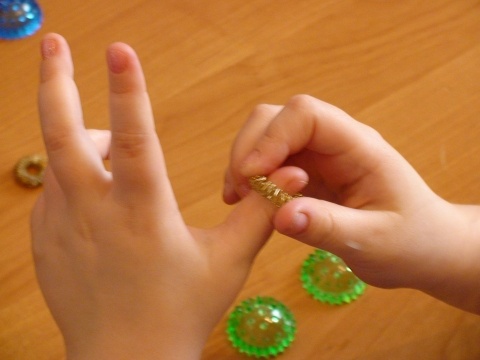       Картотека пальчиковых игр                    с шариком су-джок
                                                                                                 Подготовила :                                                                                                                                  воспитатель Шевякова С.А.                                            г.Ярославль,2019г.                            Дождик  Капля раз, капля два, Очень медленно сперва.(стучим медленно шариком об ладонь)А потом, потом, потомВсё бегом, бегом, бегом.(стучим шариком об ладонь, ускоряя темп)Мы зонты свои раскрыли,(шарик находится под ладонью)От дождя себя укрыли.(сжимаем шарик в ладони) .                                                      УрожайВ огород пойдём,Урожай соберём.(катаем шарик на ладони вперёд-назад)Мы морковки натаскаемИ картошки накопаем.Срежем мы кочан капусты,Круглый, сочный, очень вкусный.Щавеля нарвём немножко(на каждую строчку прокатываем шарик по пальцу)И вернёмся по дорожке.(катаем шарик круговыми движениями на ладошке)                                           Моя семьяЭтот пальчик - дедушка,Этот пальчик – бабушка,Этот пальчик – папочка,Этот пальчик – мамочка,А вот этот пальчик – я.(поочередно надевать массажное кольцо на каждый палец)Вот и вся семья!(кольцо в центре ладони, сжатие в кулаке и разжатие)                                       ДобротаЕсли пальчики грустят –(сжимаем и разжимаем шарик в руке)Доброты они хотят.(гладим шариком ладонь)Если пальчики заплачут –(стучим шариком по ладони)Их обидел кто-то значит.Наши пальцы пожалеем –(гладим шариком ладонь)Добротой своей согреем.(дышим на руки)                                        СовушкаУ глазастой совушкиХищная головушка,(катаем шарик круговыми движениями на ладошке)Пёрышки пушистые,(катаем медленно шарик вперёд-назад)Ноженьки когтистые.(шариком проводим по ладошке)Ловит мышек и зайчатНа охоте по ночам.(сжимаем шарик в ладошке) .                                               ЁжикНаш волшебный мудрый ёжик(прокатываем по левой руке)Не нашёл в лесу дорожек.Ёжик колет нам ладошки,Поиграем с ним немножко.(катаем между ладоней вертикально)Если будем с ним игратьРучки будем развивать.(катаем между ладоней горизонтально)Ловкими станут пальчики,Умными – девочки, мальчики.(катаем между ладоней по кругу, правая рука вверху) .                                        Приветствие(поочередно надевать массажное кольцо на каждый палец)Здравствуй, солнце золотое!Здравствуй, небо голубое!Здравствуй, вольный ветерок!Здравствуй, маленький дубок!Мы живём в родном краю –(сжимаем и разжимаем кольцо в руке)Всех я вас приветствую!(разводим руки в стороны)                                       ТранспортБудем пальчиками играть –(катаем шарик между ладонями вперёд-назад)Будем транспорт называть:(сжимаем и разжимаем шарик в руке)Автомобиль, вертолёт,Трамвай, метро и самолёт.(на каждое слово прокатываем кольцо по пальцу)Все пальцы мы в кулак зажали,(сжимаем шарик в ладошке)Все виды транспорта называли.(пальцы разжимаем и шарик остаётся на ладони)                                        ПрофессииМного есть профессий знатных,И полезных, и приятных.(катаем шарик между ладонями по кругу в одну сторону, а потом в другую)Повар, врач, учитель,Продавец, строитель…(нажимаем шариком на каждый палец)Сразу всех не называю,Вам продолжить предлагаю.(катаем шарик между ладонями по кругу в одну сторону, а потом в другую)                                 «Вот сидит собака… »Вот сидит собака в будке,(сжимаем шарик в ладошке)А потом бежит туда-сюда,(шарик катаем вперёд-назад на ладони)Охраняет она дом,(катаем шарик круговыми движениями на ладошке правой руки)Чтоб спокойно жили в нем!                                 Колючий ёжикКолючий ёжик.Гладь мои ладошки, ёж!(катаем шарик между ладошками)Ты колючий, ну и что ж!Я хочу тебя погладить!(гладим шариком ладонь)Я хочу с тобой поладить!(дотрагиваемся каждым пальчиком до шпиков)                                        СнежокРаз, два, три, четыре,(сжимаем и разжимаем шарик в ладошке)Мы с тобой снежок слепили.Круглый, крепкий, очень гладкийИ совсем-совсем не сладкий.(катаем шарик между ладонями по кругу в одну сторону, а потом в другую)Раз – подбросим,Два – поймаем,Три – подбросим,И опять поймаем.(действия соответствуют тексту)                                  «Были бы у ёлочки ножки… »Были бы у ёлочки ножки,(на каждое слово сжимаем шарик в правой руке)Побежали бы они по дорожке.(катаем шарик между ладонями вперёд-назад)Заплясала бы она вместе с нами,(катаем шарик между ладонями по кругу)Застучала бы она каблучками.(нажимаем шпиками на каждый пальчик)                                                 Белка   Сидит белка на тележке.                                              (кольцо в руке, сжимаем и разжимаем ладонь)Раздаёт она орешки.Лисичке-сестричке,(на каждое животное надеваем массажное кольцо Су-Джок)Воробью, синичке,Мишке толстопятому,Заиньке усатому.«Гномики-прачки»Жили-были в домике(сжимаем шарик в ладошке) .Маленькие гномики:(разжимаем шарик в ладошке)                       Токи, Пики, Лики, Чики, Мики.(нажимаем шариком на каждый палец)Раз, два, три, четыре, пять,(катаем шарик круговыми движениями на ладошке в правую сторону)Стали гномики стирать:(катаем шарик круговыми движениями на ладошке в другую сторону)Токи – рубашки,Пики – платочки,Лики- штанишки,Чики – носочки.Мики умница был, всем водичку носил.(надеваем пружинку на каждый палец)                                           БегемотЕдет тихо на машине бегемот,(медленно катаем шарик между ладонями вперёд-назад)Потому что очень сильный гололёд!(сжимаем и разжимаем шарик в ладошке)Вдруг из-за угла появился еж.(быстро прячем шарик в ладони, а потом ставим его на ладонь)Испугался бегемот и на тормоз быстро жмёт.(шарик на ладони, а при слове «тормоз» быстро сжимаем шарик рукой)                                      На парадеКак солдаты на параде,Мы шагаем ряд зарядом.(катаем шарик между ладонями вперёд-назад)Бодрым шагом мы идём.(стучим шариком по ладони)В нашу армию, ребята,(сжимаем и разжимаем шарик в ладошке)Просто так не попадём!(показываем указательным пальцем в правую и левую сторону)                                           ПомощникиРаз, два, три, четыре,(катаем шарик круговыми движениями на ладошке в правую сторону)Мы посуду перемыли:(катаем шарик круговыми движениями на ладошке в другую сторону)Чайник, чашку, ковшик, ложкуИ большую поварёшку.(надеваем пружинку на каждый палец)Так мы маме помогали,Что мы очень все устали.(встряхиваем руки)                                          КосмосРаз, два, три, четыре, пять –(нажимаем шариком на каждый палец)В космос полетел отряд.(катаем шарик круговыми движениями на ладошке)Командир глядит в бинокль,Что он видит впереди?(упражнение «бинокль»)Солнце, планеты, спутники, кометы(нажимаем шариком на каждый палец)И большую жёлтую луну.(катаем шарик круговыми движениями на ладошке)                                     СолнышкоНарисую солнышко на своей ладошке,(катаем шарик между ладонями по кругу)Пусть оно сияет хоть и понемножку.(нажима                           ЁЖИК   Бегал ёжик по дорожке (топают ногами,У него устали ножки (вытягивают ноги вперёд) .Мячик он нашёл в лесу,«Что это? » - спросил лису (катают су-джок между ладошками) .«Очень на тебя похож,Мой дружок колючий ёж (нажимают подушечками пальцев на шарик,Покатай его в ладошках,Здоровее стань немножко (катают между ладошками) .                    ВОЛКИ И ЗАЙЦЫЖили-были злые волки,У них зубы как иголки (поочерёдно сжимают руками,Очень их боялись зайцы,Что резвились на лужайке (спокойно катаем между ладошками) .Как увидят – наутёк!Не догонишь, серый волк (катаем быстро!                               ВЕСЁЛЫЙ СЧЁТРаз колючка, да колючка,Три, четыре, пять,Собираю я колючки и учусь считать (катаем су-джок между ладошками) .Шесть и семь мне колют ручки,Ох и вредные колючки (поочерёдно сжимаем руками!Восемь, девять, десять - хвать (прячем между ладошками!Научился я считать (катаем между ладошками) .                        КОТИК Котик - острый коготок,Знает в серых мышках толк (катаем между ладошками,Он их ловит, отпускает,С ними весело играет (сжимаем между ладошками)То, что игры для кота,Для мышат одна беда (поочерёдно нажимаем подушечками пальцев на шарик!И бегут скорейК милой матушке своей (быстро катаем между ладошками) .                                       КОРМИЛЕЦПирожок хочу схватитьМаму с папой накормить (перелаживаем из руки в руку,Только очень горячиУ бабули пирожки (дуем и перелаживаем) .Дам попробовать братишкеИ сестрёночке Иришке,Деду, дяде, тёте-всем,Ведь нежадный я совсем (поочерёдно нажимаем пальчиками на шарик!Накормил свою семью,Остальное вам даю (катаем между ладошками) .                      колючки (дети сидят на стульях)Ножками су-джок катаем,Так зарядку начинаем,Вперёд, назад нога идёт,Ну а потом наоборот (катаем поочерёдно ногами) .Вот ёжик – тронем мы иголки,Теперь подходим к старой ёлке,Хвоинки колют ножки нам,Они везде: и тут и там (су-джок лежит между ступнями, поочерёдно трогаем ногами)ем шпиками на каждый пальчик) .